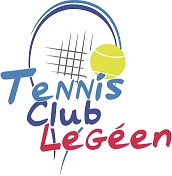 44650 LegéSiret : 804 671 287 00014Agrément 44S490 / n° club 02440223AUTORISATION DE DROIT A L’IMAGE SUR MINEURUtilisation de photos de votre enfant par le ClubDans un but non commercial, nous sommes amenés à utiliser des photos des enfants (pour diffusion sur notre site internet, dans les différentes publications de la structure et éventuellement, à l’occasion de reportages télévisés). Il ne s’agit pas de photographies individuelles d’identité mais de photos de groupe ou bien de vues montrant des enfants en activité. En application de la loi informatique et libertés et des règles de protection des mineurs, les légendes accompagnant les photos ne communiqueront aucune information susceptible d’identifier directement ou indirectement les enfants ou leur famille. La loi nous fait obligation d’avoir l’autorisation écrite des parents pour cette utilisation. Aussi, nous vous serions reconnaissant de bien vouloir remplir le talon ci-dessous. Nous attirons votre attention sur le fait que l’usage des images est sans aucun but lucratif et sans publication de nom de famille (prénom seulement). Un refus de votre part aura pour conséquence, soit d’écarter votre enfant lors des prises de vue, soit de masquer son visage. Nous soussignés :......................................................................................................................... Responsables légaux de l'enfant : ........................................................................................... Nous autorisons / nous n’autorisons pas* ............................................................................. les adultes professionnels et bénévoles de la structure à utiliser, dans le cadre pédagogique (journal, site Internet, publications, reportages) des photos de notre enfant prises au cours des activités. (* barrer la mention inutile) A ……………………………………………………………, le……………………………Signatures44650 LegéSiret : 804 671 287 00014Agrément 44S490 / n° club 02440223AUTORISATION DE DROIT A L’IMAGEUtilisation de vos photos par le ClubDans un but non commercial, nous sommes amenés à utiliser des photos de nos adhérents (pour diffusion sur notre site internet, dans les différentes publications de la structure et éventuellement, à l’occasion de reportages télévisés). Il ne s’agit pas de photographies individuelles d’identité mais de photos de groupe ou bien de vues montrant nos adhérents en activité. En application de la loi informatique et libertés et des règles de protection des mineurs, les légendes accompagnant les photos ne communiqueront aucune information susceptible d’identifier directement ou indirectement les enfants ou leur famille. La loi nous fait obligation d’avoir l’autorisation écrite des parents pour cette utilisation. Aussi, nous vous serions reconnaissant de bien vouloir remplir le talon ci-dessous. Nous attirons votre attention sur le fait que l’usage des images est sans aucun but lucratif et sans publication de nom de famille (prénom seulement). Un refus de votre part aura pour conséquence, soit de vous écarter lors des prises de vue, soit de masquer votre visage. Je soussigné :......................................................................................................................... Autorise / n’autorise pas* ............................................................................. les adultes professionnels et bénévoles de la structure à utiliser, dans le cadre pédagogique (journal, site Internet, publications, reportages) des photos de moi prises au cours des activités. (* barrer la mention inutile) A ……………………………………………………………, le……………………………Signature